900109111_20910567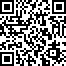 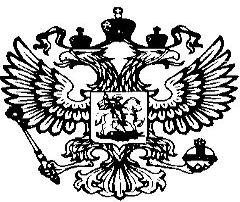 АРБИТРАЖНЫЙ СУД ГОРОДА МОСКВЫ115191, г.Москва, ул. Большая Тульская, д. 17 http://www.msk.arbitr.ruИменем Российской ФедерацииРЕЗОЛЮТИВНАЯ ЧАСТЬ РЕШЕНИЯ(в порядке ст.229 АПК РФ)г. Москва	Дело № А40-239366/18-31-190121 декабря 2018 годаАрбитражный суд города Москвы в составе:Судьи Давледьяновой Е.Ю.,рассмотрев в порядке упрощенного производства по правилам главы 29 АПК РФ, дело по иску ООО "АВ ГРУПП" (129344, ГОРОД МОСКВА, УЛИЦА ИСКРЫ, ДОМ 31, КОРПУС 1, ОФИС 606, ОГРН 1097746234189, ИНН 7719722470)к ответчику ООО "ТОРГИНДУСТРИЯ" (125252, ГОРОД МОСКВА, БУЛЬВАР ХОДЫНСКИЙ, ДОМ 4, ПОМЕЩЕНИЕ 06F-4032 ЭТАЖ 6, ОГРН 5167746286241, ИНН 7743180109)о взыскании 168 300 руб., составляющих основной долг в размере 153 000 руб. по договору поставки № АВ123-09.17 от 19.09.2017, неустойку в сумме 15 300 руб. по состоянию на 12.09.2018; о взыскании судебных расходов на оплату услуг представителя в размере 14 500 руб.в заседании приняли участие: без вызова сторонРуководствуясь ст.ст. 64-68, 71, 75, 110, 123, 156, 167-170, 176, 180, 181, 229 АПК РФ,судР Е Ш И Л:Взыскать с ООО "ТОРГИНДУСТРИЯ" (125252, ГОРОД МОСКВА, БУЛЬВАР ХОДЫНСКИЙ, ДОМ 4, ПОМЕЩЕНИЕ 06F-4032 ЭТАЖ 6, ОГРН 5167746286241, ИНН 7743180109) в пользу ООО "АВ ГРУПП" (129344, ГОРОД МОСКВА, УЛИЦА ИСКРЫ, ДОМ 31, КОРПУС 1, ОФИС 606, ОГРН 1097746234189, ИНН 7719722470)задолженность в размере 168 300 руб. (Сто шестьдесят восемь тысяч триста рублей), из которой:153 000 руб. – основной долг;15 300 руб. – неустойка по состоянию на 12.09.2018,а также расходы по оплате государственной пошлины в размере 6 040 руб. (Шесть тысяч сорок рублей).В удовлетворении требования о взыскании судебных расходов на оплату услуг представителя отказать.Взыскать с ООО "ТОРГИНДУСТРИЯ" (125252, ГОРОД МОСКВА, БУЛЬВАР ХОДЫНСКИЙ, ДОМ 4, ПОМЕЩЕНИЕ 06F-4032 ЭТАЖ 6, ОГРН 5167746286241, ИНН7743180109) в доход федерального бюджета государственную пошлину в размере 9 руб. (Девять рублей).Решение по делу, рассмотренному в порядке упрощенного производства, подлежит немедленному исполнению.Решение по результатам рассмотрения дела в порядке упрощенного производства моЭжлеекттрбоыннтаьяопбождпаилсоьвдаенйсотввитаерлбьниат.ражный суд апелляционной инстанции в срок, предусмотДреанннныыейЭПА:ПУКдоРстФове.ряющий центр ФГБУ ИАЦ СудебногодепартаментаСудьяДата 09.08.2018 16:03:24Кому выдана Давледьянова Елена ЮрьевнаЕ.Ю. Давледьянова